How to pay for puppy sponsorshipYes, I would like to sponsor the puppiesTitle: . . . . . . . . .. First name: . . . . . . . . . . . . . . . . . . . . . . . . . . . . . . . . . Last name: . . . . . . . . . . . . . . . . . . . . . . . . . . . . . . . . . . . . . . . . . . . . . . . . Address: . . . . . . . . . . . . . . . . . . . . . . . . . . . . . . . . . . . . . . . . . . . . . . . .. . . . . . . . . . . . . . . . . . . . . . . . . . . . . . . . . . . . . . . . . . . . . . . . . . . . . . . . . . . . . . . . . . . . . . . . . . . . . . . . . . . . . . . . . . . . . . . . . . . . . . . . . . . . . . . . . . . . . .  . . . . . . . . . . . . . . . . . . . . . . . . . . . . . . . . .Postcode: . . . . . . . . . . . . . . . . Tel No: . . . . . . . . . . . . . . . . . . . . . . . . . . . . . . . . . . . . . . . . . . . . . . . . . . .. Email: . . . . . . . . . . . . . . . . . . . . . . . . . . . . . . . . . . . . . . . . . . . . . . . . . . . . Sponsor as a gift:My gift is for: Title: . . . . . . . . . . First name: . . . . . . . . . . . . . . . . . . . . . . . . . . . . . . . . . Address: . . . . . . . . . . . . . . . . . . . . . . . . . . . . . . . . . . . . . . . . . . . . . . . . . . . . . . . . . . . . . . . . . . . . . . . . . . . . . . . . . . . . . . . . . . . . . . . . . . . . . . . . . . . .  . . . . . . . . . . . . . . . . . . . . . . . . . . . . . . . . Postcode: . . . . . . . . . . . . . . . . Tel No: . . . . . . . . . . . . . . . . . . . . . . . . . . . . . . . . . . . . . . . . . . . . . . . . . . . Email: . . . . . . . . . . . . . . . . . . . . . . . . . . . . . . . . . . . . . . . . . . . . . . . . . . . . Name on certiﬁcate: . . . . . . . . . . . . . . . . . . . . . . . . . . . . . . . . . . . . . . . . Personal message: . . . . . . . . . . . . . . . . . . . . . . . . . . . . . . . . . . . . . . . . . . . . . . . . . . . . . . . . . . . . . . . . . . . . . . . . . . . . . . . . . . . . . . . . . . . . . . . . . . . . . . . . . . . . . . . . . . . . . . . . . . . . . . . . . . . . . . . . . . . . . . . . . . . . . . . . . . . . . From: . . . . . . . . . . . . . . . . . . . . . . . . . . . . . . . . . . . . . . . . . . . . . . . . . . . .. Initial pack to      	payee or  	recipient      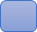 Sponsor in memory of:Name on certiﬁcate:. . . . . . . . . . . . . . . . . . . . . . . . . . . . . . . . . . . . . . . . . . . . . . . . . . . . . . . . . . Charity Gift Aid Declaration – multiple donationBoost your donation by 25p of Gift Aid for every £1 you donate.Gift Aid is reclaimed by the charity from the tax you pay for the current tax year. Your address is needed to identify you as a current UK taxpayer.In order to Gift Aid your donation you must tick the box below:            I want to Gift Aid my donation of £ . . . . . . . . . . . . . . . . and any donations I make in the future or have made in the past 4 years to: Assistance Dogs NI.I am a UK taxpayer and understand that if I pay less Income Tax and/or Capital Gains Tax than the amount of Gift Aid claimed on all my donations in that tax year it is my responsibility to pay any difference.Donate from £5 a month or £60.00 for a yearDonate from £5 a month or £60.00 a year you’ll receive:•  Pen•  Thank you postcard 			Please tick hereDonate from £10 a month or £120.00 for a yearDonate £10 per month or £120.00 a year you’ll receive:•  Pen•  Thank you postcard•  Pack of greeting cards			Please tick hereTo pay full sponsorship amount by chequePlease make payable to: Assistance Dogs NITo pay by debit/credit card Please debit my:              Visa   Mastercard  Delta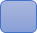 Card No: ………………………………………………………………………….Start date: …………………….. Expiry date: ………………………..CVC security code: …………………..Name on card: . . . . . . . . . . . . . . . . . . . . . . . . . . . . . . . . . . . . . . . . . . Signature:. . . . . . . . . . . . . . . . . . . . . . . . . . . . . . . . . . . . . . . . . . . . . . Date: ………………………………………………………..We would like to keep you informed of our news and events, if you are happy to receive this information please tick here.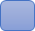 Can we contact you by email?  Yes/ No Your contact details will be kept on our secure database for our financial records. We will not share your details with any third-party organisations.My DetailsTitle . . . . . . First name or initial(s) . . . . . . . . . . . . . . . . . . . . . . . . . . . Surname. . . . . . . . . . . . . . . . . . . . . . . . . . . . . . . . . . . . . . . . . . . . . . . . Full home address. . . . . . . . . . . . . . . . . . . . . . . . . . . . . . . . . . . . . . . . . . . . . . . . . . . . . . . . . . . . . . . . . . . . . . . . . . . . . . . . . . . . . . . . . . . . . . . . . . .  .. . . . . . . . . . . . . . . . . . . . . . . . . . . . . . . . . . . . . . . . . . . . . . . . . . . . . . . . . . . . . . . . . . . . . . . . . . . . . . . . . . . . . . . . . Postcode . . . . . . . . . . . . . . . . . . . . Date: …………………………………………………..Please notify Assistance Dogs NI if you: want to cancel this declaration change your name or home address  no longer pay sufficient tax on your income and/or capital gains If you pay Income Tax at the higher or additional rate and want to receive the additional tax relief due to you, you must include all your Gift Aid donations on your Self-Assessment tax return or ask HM Revenue and Customs to adjust your tax code.Yes, I would like to sponsor the puppies by Standing OrderYou can sponsor the puppies for a minimum of £4.00 a month or £48.00 annually.Sponsor puppies monthly                             £5.00 (min)             £10.00               Other £ …………..Sponsor puppies annually            £60.00 (min)            £120.00   	   Other £ ……………New Standing Order InstructionPlease complete this form in BLOCK CAPITALS and in black ink.To the Manager of  . . . . . . . . . . . . . . . . . . . . . . . . . . . . . . . . . . . (bank or building society)Please set up the following Standing Order and debit my/our account accordingly.1. Details of account where payments will come fromAccount name . . . . . . . . . . . . . . . . . . . . . . . . . . . . . . . . . . . . . . . Account branch . . . . . . . . . . . . . . . . . . . . . . . . . . . . . . . . . . . . . . Branch address . . . . . . . . . . . . . . . . . . . . . . . . . . . . . . . . . . . . . . . . . . . . . . . . . . . . . . . . . . . . . . . . . . . . . . . . . . . . . . . . . . . . . . . . . . . . . . . . . . . . . . . . . . . . . . . . . . . . . . . . . . . . . . . . . . . . . . . . . . . . . . . . . . . . . . . . . . . . . . . . . . . . . . . . . . . . . . . Postcode . . . . . . . . . . Sort code: ……………………………..Account number: …………………………………..2. Details of account where payments will be sent toName of charity organisation you are paying:Assistance Dogs NI Please quote: Puppy Sponsorship. . . . . . . . . . . . . . . . .Sort code - the bank code of the charity organisation:95 - 06 – 89	 Danske Bank LtdAccount number - the account number of the charity organisation you wish to pay:		 40061255Please complete and return the puppy sponsorship form to: Assistance Dogs NI15 Connell Street Car ParkLimavadyCo L/DerryBT49 0DBT 028777 68761E info@adni.org.ukwww.assistancedogsni.org.ukFOR OFFICE USE ONLYReference no. PS……………….                                                                                           Could the above logos be laid out better       even a wee border                                                                                                                           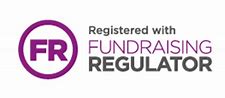 3. Payment detailsHow often are the payments to be made:           Monthly             AnnuallyDate of ﬁrst payment: ……………………………………. Amount of ﬁrst payment: £ ……………………………(Please note the date you commence your standing order should be at least one month from today’s date)                        Date of ongoing payments ……………………………                                                               (If different from the ﬁrst payment)Amount of ongoing payment: …………………………….Choose one of the following two options1. Date of ﬁnal payment: …………………………………….Amount of ﬁnal payment: ………………………………….                          2. Until further notice                 (payments will be made until you cancel this instruction)4. Standing Order confirmationCustomer signature(s) . . . . . . . . . . . . . . . . . . . . . . . . . . . . . . . . . . . . . Date: ……………………………………….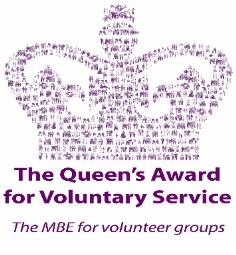                                                    2018                                          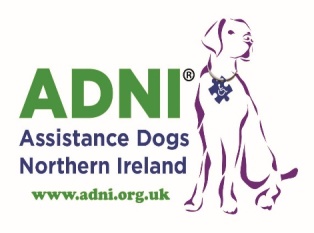 